Name__________________________Directions: Describe the shape of the data distribution using words from the word bank below.Word Bank:Bimodal		Unimodal		Normal Distribution		GapCluster			Outlier			Skewed Right			Skewed LeftDot Plots1)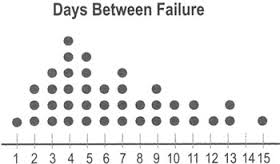 2)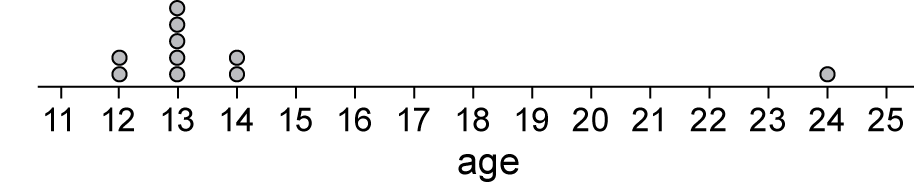 3)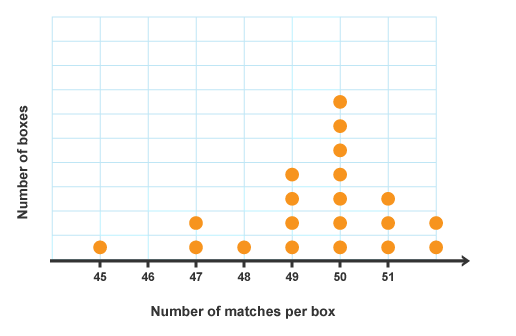 1)2)3)Histograms4)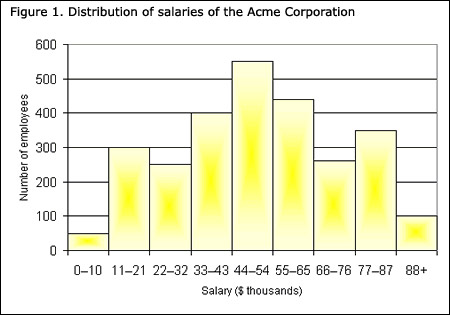 5)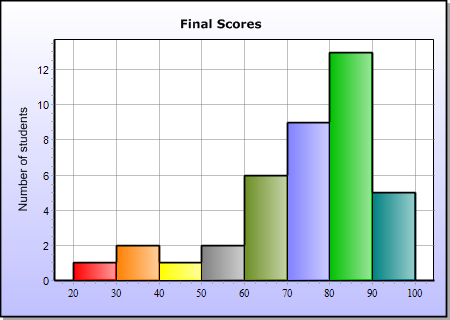 6)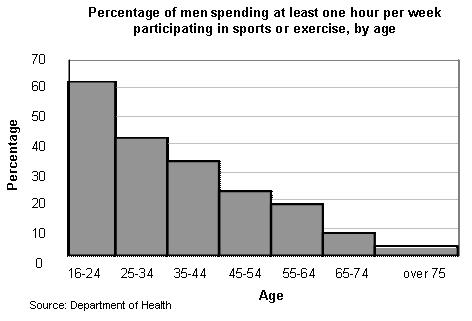 4)5)6)Box Plots7) 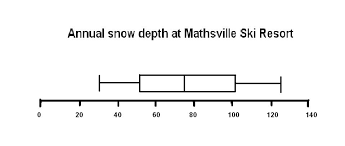 8)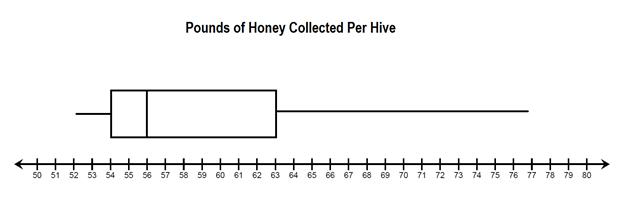 9)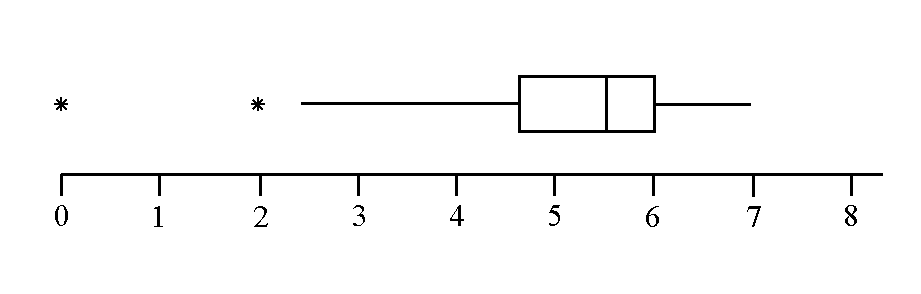 10) Name the 3 ways that data can be described by its center.  Name the 3 ways that data can be describes by its spread.7)8)9)
10) Center		    Spread1.		     1.2.		     2.3.    		     3.